 Вернуть всё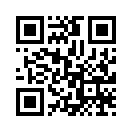  Отмена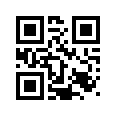   OK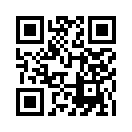 